 氨氮专用耗材试剂使用说明书性状TE-N1-100试剂：为白色片状与红色或黄色粉末状混合,物。按照说明配制,溶液为淡黄微绿澄清透明液体(该溶液为饱和溶液,有时会不能完全溶解或产生沉淀,可取上清液使用)。TE-N2-100试剂:白色晶体状粉末(易结块或液化)。按照说明将其配制成溶液后使用,溶液为无色透明液体.用途用于生活废水及地表水中氨氮(NH3-N)的测定。配制TE-N1-100试剂：将整瓶试剂倒入烧杯中,加入100mL无氨水(先加入30mL左右粗略溶解,再将剩余水全部加入),充分搅拌、静置一小时后取上清液备用;TE-N2-100试剂:将整瓶晶体粉末状试剂全部倒入烧杯中,加入100mL无氨水不断搅拌,至全部溶解后备用;贮藏  必须在密封、避光、低温条件下存放,有效期  固体试剂二年,液体试剂一个月。操作步骤取样方式待测水样按照HJ/T91的相关规定采集和保存，试样前可采取过滤处理；测定过程图解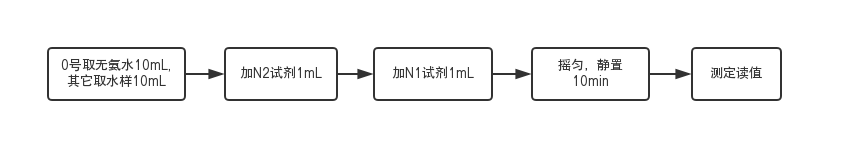 名称量程范围配套试剂数量氨氮专用耗材试剂0-100mg/LTE-N1/N2-100100个样封装测定水样浓度范围测定水样浓度范围取 样 操 作（mL）取 样 操 作（mL）取 样 操 作（mL）测定水样浓度范围测定水样浓度范围取 原 样加蒸馏水水样10.01 ～ 5 mg/L1001020.05 ～ 10mg/L551030.5 ～ 25 mg/L281041 ～ 50 mg/L191052 ～ 100 mg/L0.59.510为减少误差，强烈建议用户使用第 1 种取样方法为减少误差，强烈建议用户使用第 1 种取样方法为减少误差，强烈建议用户使用第 1 种取样方法为减少误差，强烈建议用户使用第 1 种取样方法为减少误差，强烈建议用户使用第 1 种取样方法